Результаты опроса  педагогического составапо специальности «Информационная безопасность»2021 г.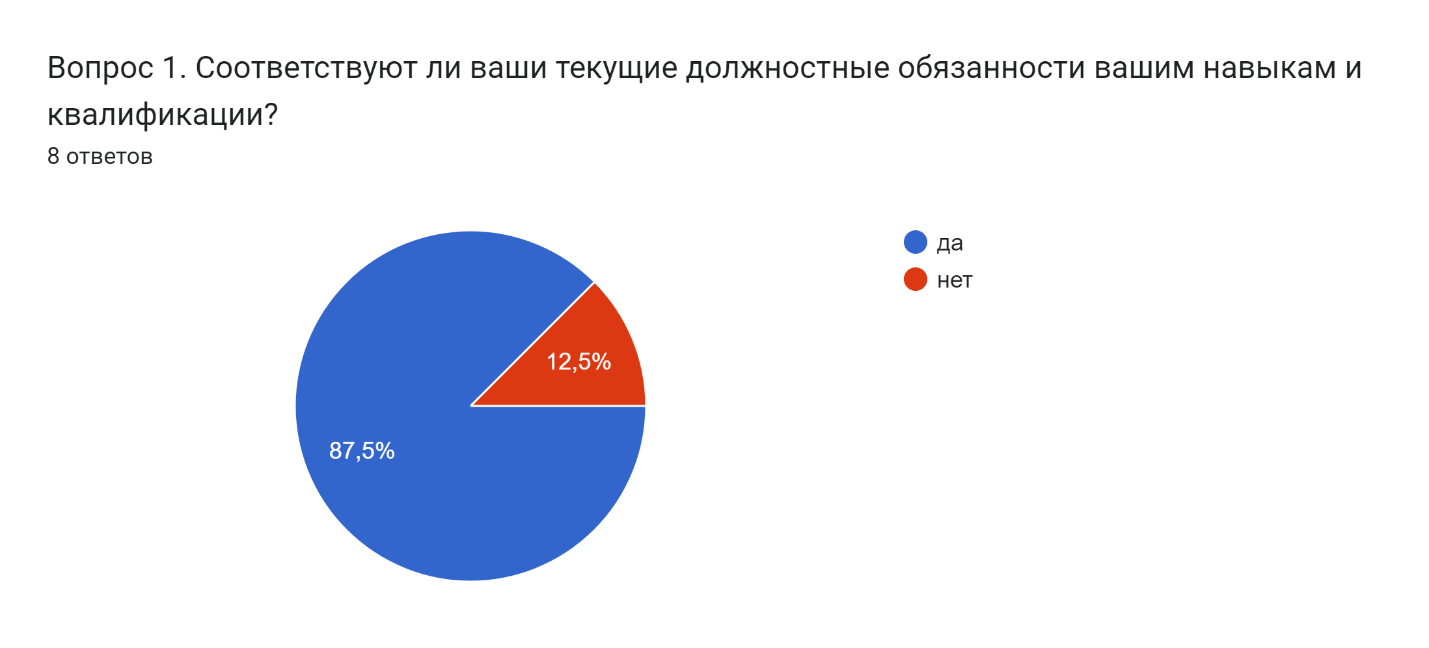 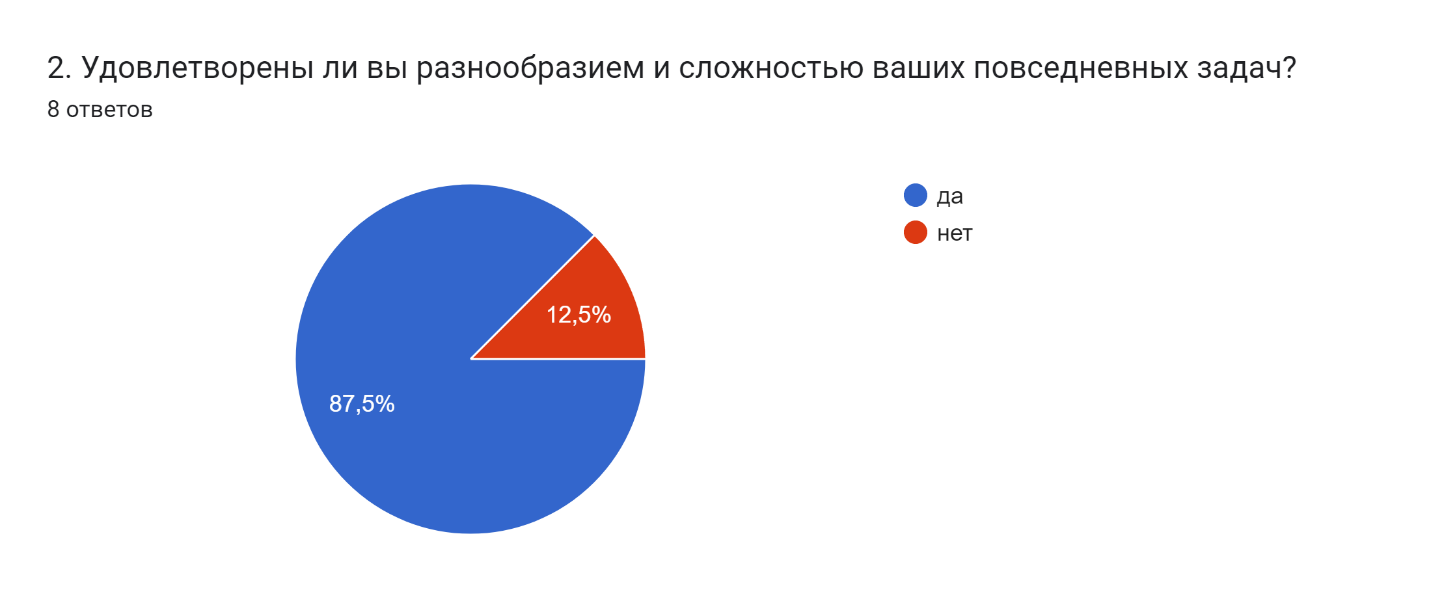 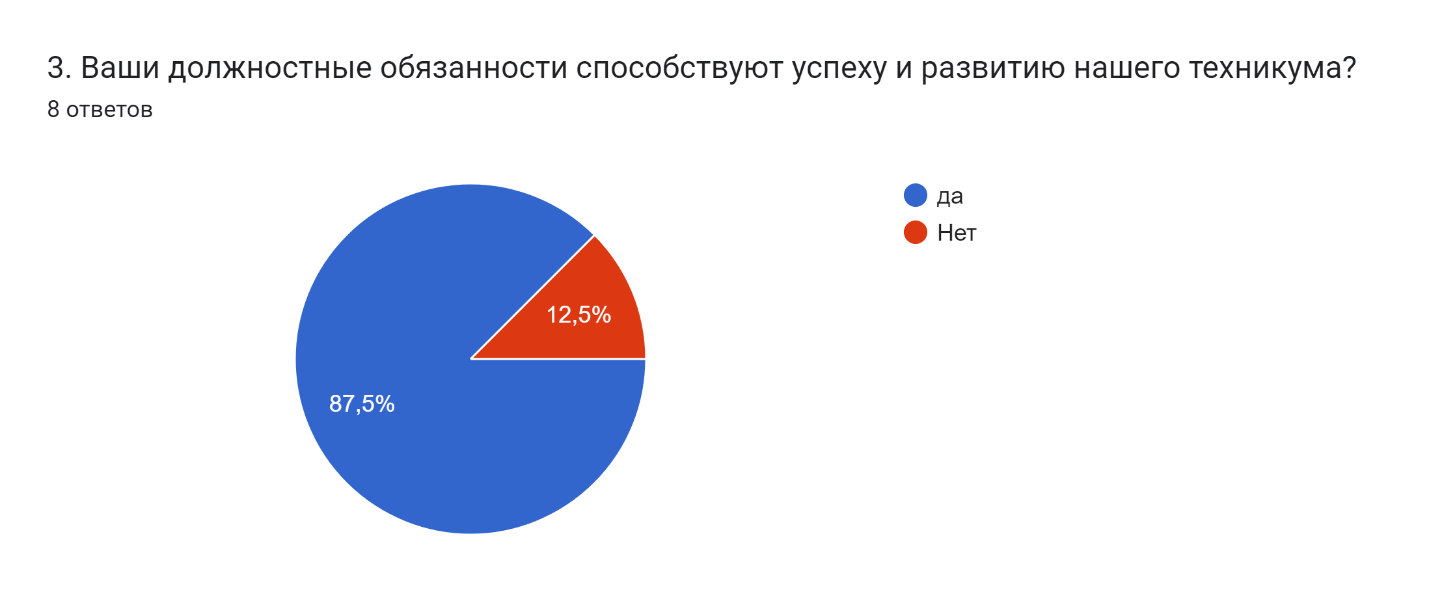 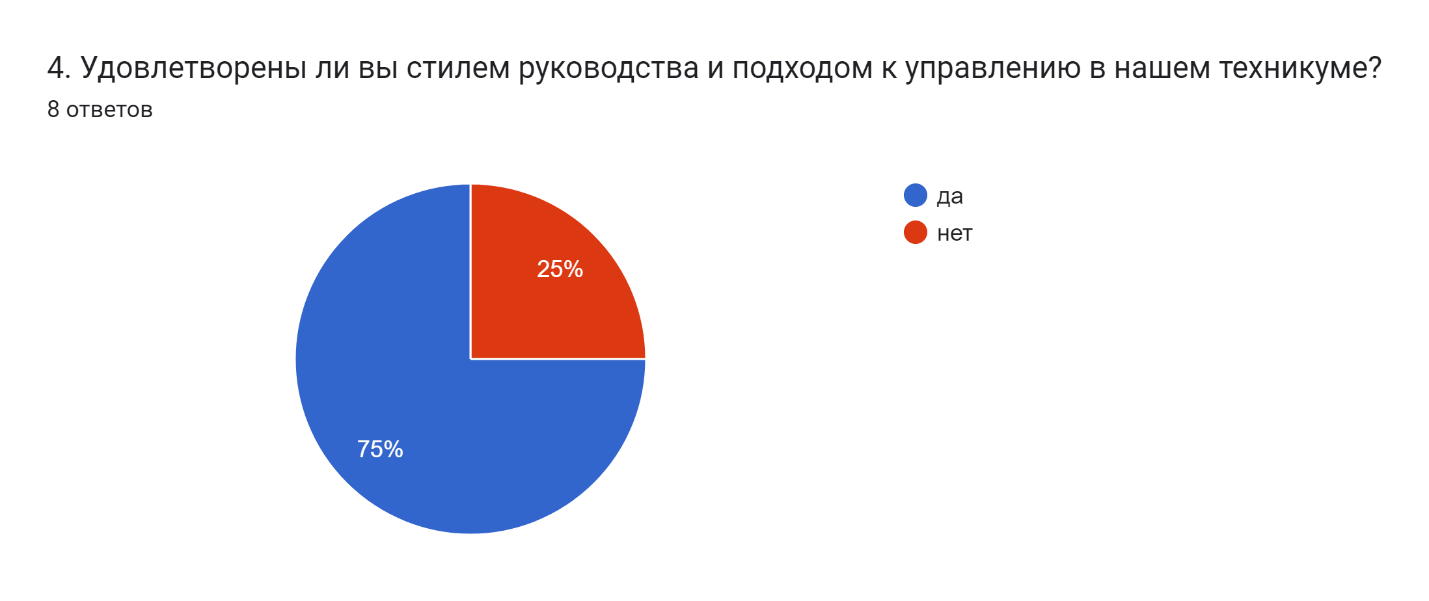 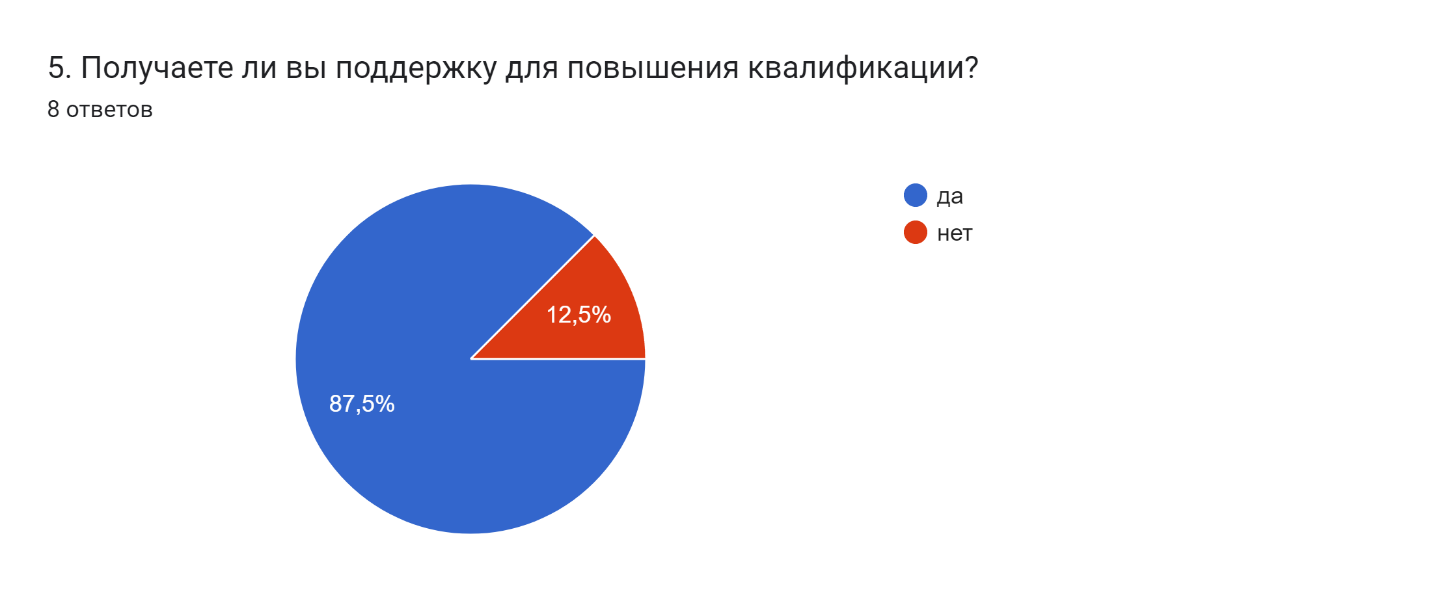 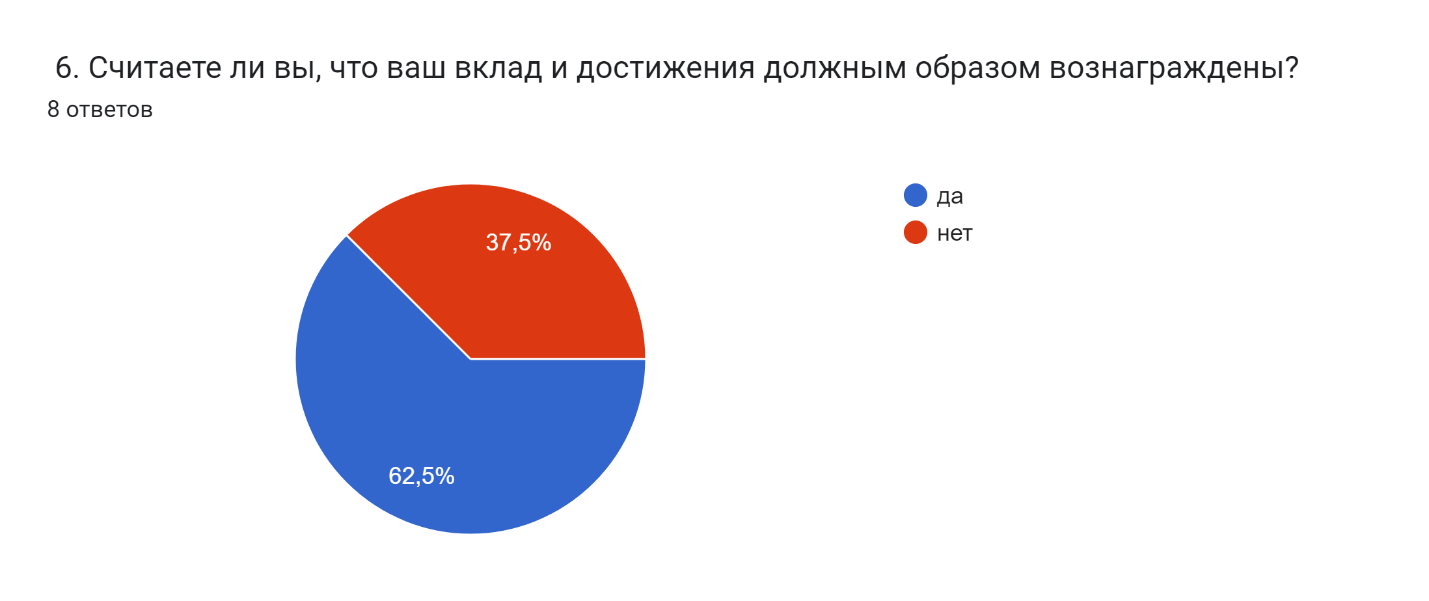 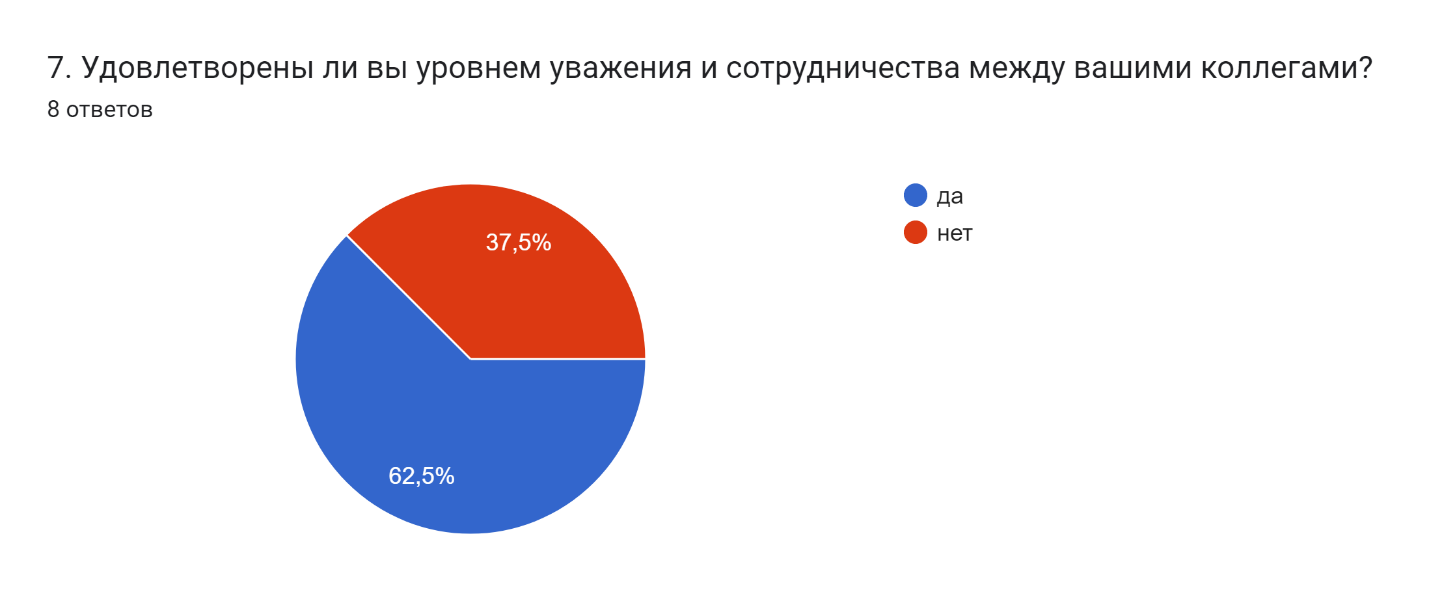 